Информация к размещению на официальном сайте Уральского межрегионального управления Федеральной службы по надзору в сфере природопользования17.06.2021 «Информация к размещению»Росприроднадзор в судебном порядке взыскал задолженность  по  плате за негативное воздействие на окружающую среду с ОАО "Высокогорский  горно-обогатительный  комбинат"Имеющаяся у ОАО «Высокогорский горно-обогатительный комбинат» задолженность послужила основанием для обращения Уральского межрегионального управления Росприроднадзора в Арбитражный суд Свердловской области с исковым заявлением о взыскании суммы задолженности  по  плате за негативное воздействие на окружающую среду в размере 3 929 830 руб.Арбитражный суд Свердловской области поддержал позицию Управления и с учетом частичной оплаты Обществом задолженности вынес решение о взыскании с ОАО «Высокогорский горно-обогатительный комбинат» суммы в размере 2 912 509 руб.__________________________________________________________________«Пути размещения» «Природопользователям» − «правоприменительная практика» _______________________________________________________________________Поле «Согласование»Поле «Отметка об исполнении»Опубликовано.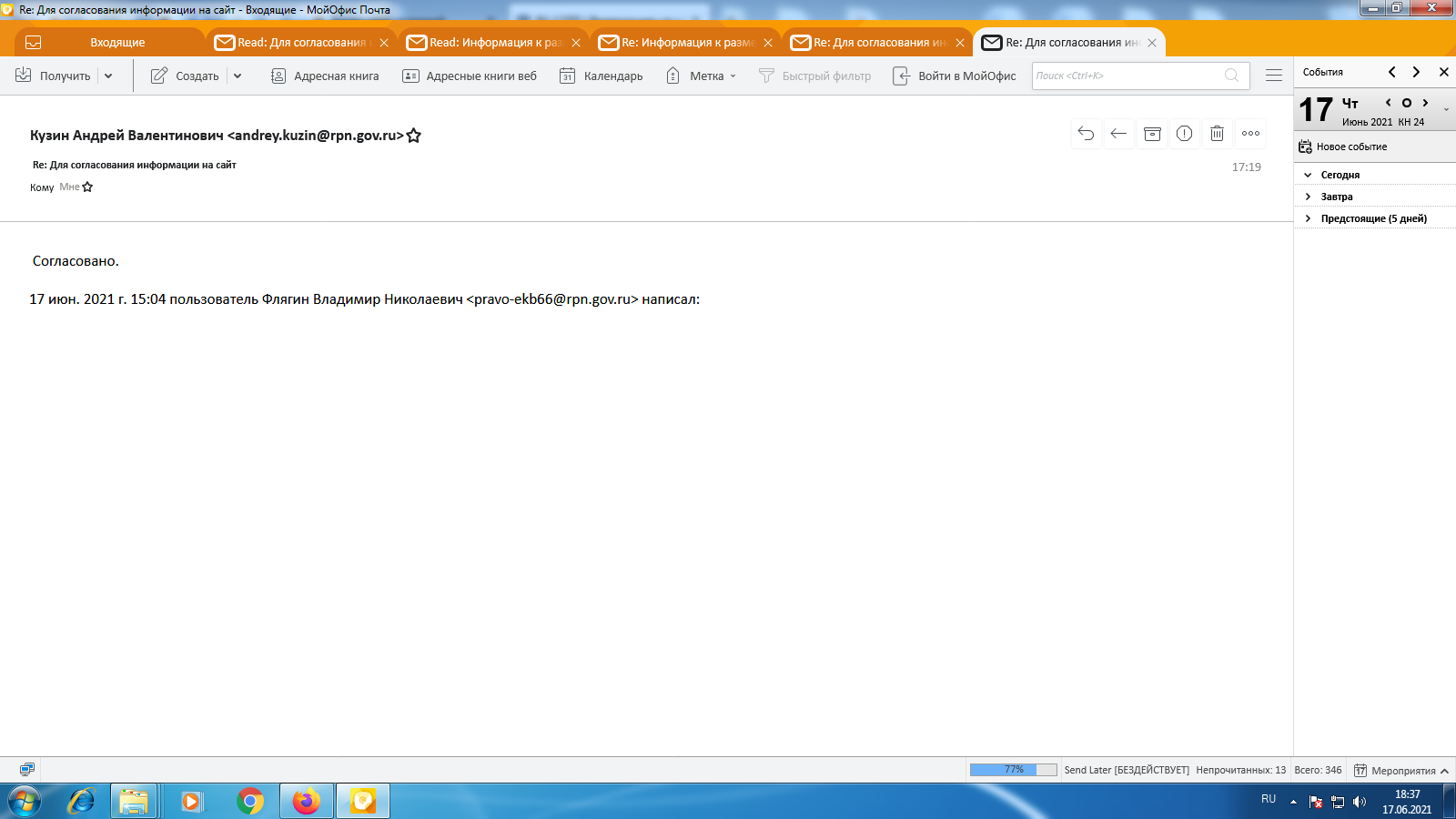 Флягин В.Н.
(исполнитель)_______________
(подпись)17.06.2021
(дата)Информация корректна и согласованас Пресс-службой Центрального аппарата РосприроднадзораИнформация корректна и согласованас Пресс-службой Центрального аппарата РосприроднадзораИнформация корректна и согласованас Пресс-службой Центрального аппарата РосприроднадзораИльиных Т.С.
(ответственный за подготовку и предоставление информации для размещения на официальном сайте Управления)_______________
(подпись)17.06.2021
(дата)___________________
(ответственный за координацию работы по размещению информации на официальном сайте Управления)_______________
(подпись)______________
(дата)___________________
(ответственный за публикацию)_______________
(подпись)_______________
(дата)